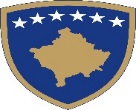 Republika e KosovësRepublika Kosova - Republic of KosovoQeveria - Vlada - GovernmentMinistria e Punës dhe Mirëqenies SocialeMinistarstvo Rada i Socijalne Zastine/Ministry of Labour and Social WelfarePITANJA I ODGOVORI O JAVNOM POZIVU OD 23.02.2021Pitanje:1. Da li se možemo da apliciramo sa Sertifikatom o Licenci, koji ima rok važenja do kraja marta 2021 godine?Odgovor:1. Pravo prijavljivanja sa svojim projektima imaju NVO-je  koje su registrovane i i licencerane od  MRSZ, dok NVO koje su imale licencu, ali kojima je licenca istekla, moraju dostaviti dokaze koji dokazuju da su podneli zahtev za produženje licence u odgovarajućem Departmanu u okviru MRSZ.Pitanje:2. Da li možemo da apliociramo za 10 meseci od 5.000 evra, pošto je maksimalni budžet bio 50.000 evra za 10 meseci?Odgovor:2. Period implementacije projekta je 6-10 meseci. NVO može biti uključena u najviše jedan (1) projekat, i to samo u sprovođenje jednog (1) prioritetnog područja.Pitanje:3. Naša organizacija „Institut za Društvene Delatnosti“ nema licencu od Ministarstvo Rada i Socijalne Zastite  u vezi sa nedavnim pozivom Ministarstva za Nevladine Organizacije. Stoga imamo pitanje u vezi sa nedavnim pozivom Ministarstva za nevladine organizacije: Da li imamo pravo da se prijavimo?Odgovor:3. Pravo za apliciranje sa svojim projektima imaju NVO koje su registrovane i moraju imati licencu od MRSZ, dok za NVO koje su imale licencu, ali kojima je licenca istekla, moraju dostaviti dokaze koji dokazuju da su podneli zahtev za produženje licence u odgovarajućem Departmanu okviru MRSZ.